Week 5 Home Learning- Year 2 – Week beginning 01.02.21MondayTuesdayWednesdayThursdayFriday9.00-9.4510.00-10.4510.45-11.1511.15-12.0012.00-1.001.00-1.45 2.00-2.452.45-3.15Monday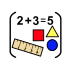 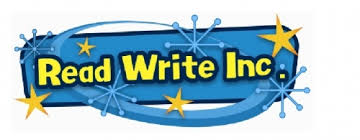 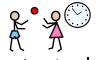 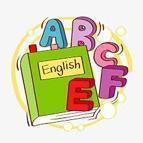 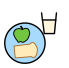 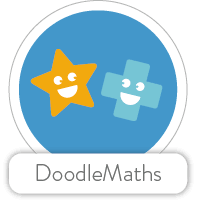 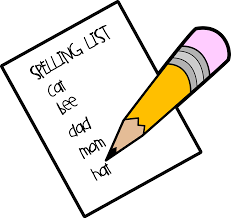 Daily Learning TasksTuesday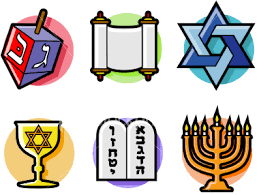 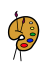 Daily Learning TasksWednesdayLIVE Mental Maths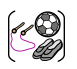 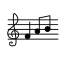 Daily Learning TasksThursday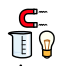 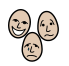 Daily Learning TasksFridayLIVE Spelling Test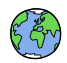 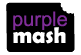 PLZDaily Learning TasksSubjectLearning FocusActivity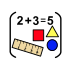 To be able to add a one and two digit number.Watch our online maths lesson.Copy and answer the maths stories into your book. Remember to put the big number in your head and count on.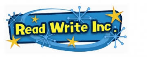 To be able to make a prediction.To practice your sounds, watch the daily speed sound video.Open Read Write Inc PDF: Read the title and look at the pictures on the front cover of your Read Write Inc. book. Make a prediction about what might happen in this story.Now read your story and find out if you were correct.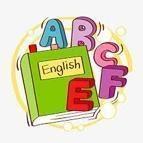 To be able to identify and use exclamations.Watch our English lesson.Today our lesson is all about exclamations.Watch the video and complete the activities in your red exercise book. To be able to answer basic skills questions.Complete your 5 a day. We have set you a challenge too!To be able to spell high frequency words.Use the handwriting video found on the additional resources page.Practise this week’s spellings in your best handwriting.SubjectLearning FocusActivityTo be able to subtract a one digit number from a two digit number.Watch the online video.Copy and answer the questions into your maths book. Remember to put the big number in your head and count back.To be able to clarify new vocabulary.To practice your sounds, watch the daily speed sound video.We need to read the same story lots of times to help us read words without sounding them out. If there were any words that you needed to sound out yesterday, see if you can read them fluently today.Now you have read the story, clarify some of the words from the story. Write the words and what they mean.To be able to write an instruction text.Watch our English lesson.Today we are going to start to write our instructions explaining how to make Mintfizzwangler playdough!Today we will write the introduction and ingredients. I wonder how many features of instructions you remember to include!To be able to observe changes, ask questions and gather and record data in different waysWatch the online video.Complete the skittles in water experiment. What do you think will happen to the skittles? Note your observations into your book and send your teacher some photos.To be able to draw in the style of Quentin Blake.Design three different characters in the style of Quentin Blake.Use your favourite types of eyes, noses, mouths, beards and hairstyles that you have practiced so far. Challenge yourself by listing or labeling the types of features that you used.I can’t wait to see your new characters! SubjectLearning FocusActivityTo be able to solve maths questions mentally.Join us for our live mental maths test.Answer the maths questions into your book. Tick your answers with me.To be able to answer questions about a text.To practice your sounds, watch the daily speed sound video.Open Read Write Inc PDF: Re-read your book. Answer the questions into your book using whole sentences.To be able to write an instruction text. Watch our English lesson.Today we are going to finish writing our instructions.Today we will write the method. I wonder how many features of instructions you remember to include!Challenge yourself by writing a warning!To be able to build co-ordination skills and agility.Catch up with this morning’s PE with Joe session if you didn’t have a chance this morning using the link below.
https://www.youtube.com/user/thebodycoach1 To be able to Follow the link below and watch the video.Find out what makes a great song- learn about songwriting and musical instruments. https://www.bbc.co.uk/bitesize/topics/zk86qfr/articles/z7p6wnb SubjectLearning FocusActivityTo be able to solve addition maths stories involving missing numbers.Watch the online video.Copy and complete the maths stories into your maths book. Can you find the missing numbers to complete the addition maths stories?To be able to summarise a story.To practice your sounds, watch the daily speed sound video.Open Read Write Inc PDF: Re-read your book. Summarise the story into what happens at the start, what happens in the middle and what happens at the end. Write this into your book.To be able to understand that people may belong to lots of different religions across the worldhttp://www.primaryhomeworkhelp.co.uk/Religion.htmlAlthough we are learning about Christianity this half term. There are lots of other religions that we will learn about this year! It’s time to do some research about other religions that people belong to. Follow the link and see how many more religions you can find out about. To be able to answer basic skills questions.Complete your 5 a day on Doodle Maths.Complete the additional tasks as set by your teacher. Good luck!To be able to understand my emotions.Follow the link below.https://classroom.thenational.academy/lessons/make-kindness-count-6ct3ge Create a kindness chart.SubjectLearning FocusActivityTo be able to spell high frequency words.Join our live lesson to complete your spelling test with Mrs SmithTo be able to solve subtraction maths stories involving missing numbers.Watch the online video.Copy and complete the maths stories into your maths book. Can you find the missing numbers to complete the subtraction maths stories?To be able to https://www.youtube.com/watch?v=AehgK6e_a5YFollow the link to find out where all of the seven continents are located.Now head to Purple mash and go to your 2do’s.Complete the world map by naming all of the seven continents.To be able to use ICT for a range of purposes.Complete your 2do.Open your 2do where you will be using 2animate. Watch the explanation video in the top right hand corner, then create a simple animation showing your favourite Roald Dahl character moving. Watch the following video for inspiration.https://www.youtube.com/watch?v=ns6uAjguEQQ PLZWell done- you have completed all of this week’s learning tasks, enjoy your reward time using your favourite toys from home.Well done- you have completed all of this week’s learning tasks, enjoy your reward time using your favourite toys from home.